КЕГЕЛЬРИНГ-КВАДРО. I ВОЗРАСТНАЯ КАТЕГОРИЯУсловия состязания На ринге расставляют 4 объекта («кегли»): 2 светлого цвета и 2 темного цвета (примеры нескольких расположений приведены на рисунке).  Размеры объектов могут быть разными. Максимальные размеры объектов: 60х60х100мм. Объекты будут собраны из элементов конструктора LEGO Education WRO Brick Set 45811.В каждой четверти круга расположен только 1 объект. За наиболее короткое время робот, не выходя за пределы круга, очерчивающего ринг, должен вытолкнуть 2 тёмные кегли. За выталкивание из круга светлых кеглей назначаются штрафные очки. Во время проведения состязания участники команд не должны касаться роботов, кеглей или ринга.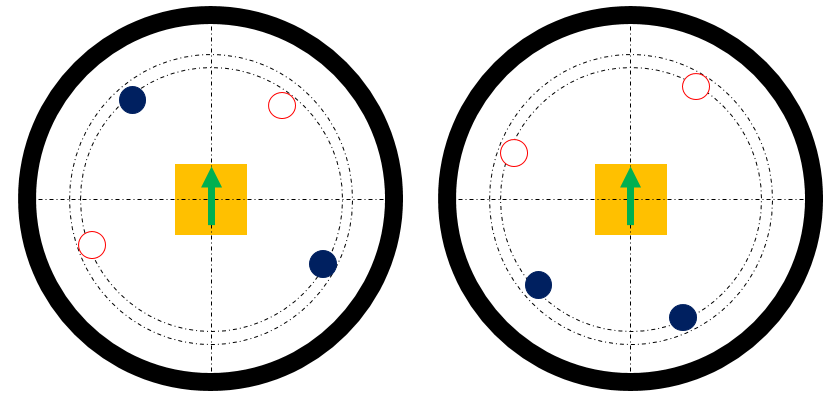  Ринг и кеглиЦвет ринга – светлый, цвет ограничительной линии – черный.Диаметр ринга – 1 м. Ширина ограничительной линии – 5 см. Робот Максимальный размер робота: 20 х 20 х 20 см.  Во время соревнования размеры робота должны оставаться неизменными. Робот не должен иметь никаких приспособлений для выталкивания кеглей (механических, пневматических, вибрационных, акустических и др.). Запрещено использование каких-либо клейких приспособлений на корпусе робота для сбора кеглей.  Игра Робот помещается строго в центр ринга (направление указано на рисунке). Окончательная расстановка кеглей принимается судьей соревнования. Во время состязания робот не должен полностью покидать ринг. В случае, если робот никакой своей частью не находится над белым кругом ринга, ему засчитывается поражение. Цель робота состоит в том, чтобы вытолкнуть тёмные кегли за пределы круга, ограниченного линией. За выталкивание за пределы круга светлой кегли начисляется штрафное время  (+20 сек. за каждую). За НЕ выталкивание за пределы круга светлой кегли начисляются штрафное время (+20 сек. за каждую).Кегля считается вытолкнутой, если никакая ее часть не находится внутри белого круга, ограниченного линией. Один раз покинувшая пределы ринга кегля считается вытолкнутой и может быть снята с ринга в случае обратного закатывания. Правила отбора победителя Каждой команде дается 2 попытки. В зачет принимается суммарное время попыток. Победителем объявляется команда, чей робот затратил на очистку ринга от кеглей наименьшее время (с учетом штрафного). 